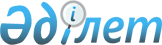 Солтүстік Қазақстан облысы бойынша ауыл шаруашылығы жануарларын жаюдың қағидаларын бекіту туралыСолтүстік Қазақстан облыстық мәслихатының 2023 жылғы 30 маусымдағы № 4/13 шешімі
      "Қазақстан Республикасындағы жергілікті мемлекеттік басқару және өзін-өзі басқару туралы" Қазақстан Республикасының Заңының 6-бабы 2-2-тармағына, 7-бабы 4-тармағына сәйкес Солтүстік Қазақстан облыстық мәслихаты ШЕШТІ:
      1. Осы шешімнің қосымшасына сәйкес қоса беріліп отырған Солтүстік Қазақстан облысының аумағында ауыл шаруашылығы жануарларын жаюдың қағидалары бекітілсін. 
      2. Осы шешім оның алғашқы ресми жарияланған күнінен кейін күнтізбелік он күн өткен соң қолданысқа енгізіледі. Солтүстік Қазақстан облысы бойынша ауыл шаруашылығы жануарларын жаюдың қағидалары 1. Жалпы ережелер
      1. Осы Ауыл шаруашылығы жануарларын жаюдың үлгілік қағидалары (бұдан әрі – Қағидалар) "Қазақстан Республикасындағы жергілікті мемлекеттік басқару және өзін-өзі басқару туралы" Қазақстан Республикасының Заңының 6-бабы 2-2-тармағына, "Агроөнеркәсіптік кешенді және ауылдық аумақтарды дамытуды мемлекеттік реттеу туралы" Қазақстан Республикасының Заңының 7-бабы 2-тармағы 12-14) тармақшасына және Қазақстан Республикасы Ауыл шаруашылығы министрінің 2020 жылғы 29 сәуірдегі "Ауыл шаруашылығы жануарларын жаюдың үлгілік қағидаларын бекіту туралы" № 145 бұйрығымен (Нормативтік құқықтық актілерді мемлекеттік тіркеу тізілімінде № 20540 болып тіркелді) бекітілген Ауыл шаруашылығы жануарларын жаюдың үлгілік қағидаларының 3-тармағына сәйкес әзірленді және ауыл шаруашылығы жануарларын жаю тәртібін айқындайды.
      2. Осы Қағидалардың күші меншік нысаны мен ведомстволық бағыныстылығына қарамастан, меншік немесе басқа иелігіндегі жануарлары бар барлық жануарлар иелеріне, жеке және заңды тұлғаларға таралады.
      3. Осы Қағидаларда мынадай ұғымдар пайдаланылады:
      1) ауыл шаруашылығы жануарлары - адам өсіретін, ауыл шаруашылығы өндірісіне тікелей қатысы бар жануарлардың барлық түрлері;
      2) ауыл шаруашылығы жануарларының иелері - меншік, шаруашылық жүргізу құқығындағы, жедел басқарудағы немесе басқа да заңды негізінде ауыл шаруашылығы жануарлары бар заңды немесе жеке тұлғалар;
      3) ауыл шаруашылығы жануарларын айдап өту (айдау) - ауыл шаруашылығы жануарларының тұрақты тұрған жерінен жаю орнына дейін және кері қарай жылжуы;
      4) ауыл шаруашылығы жануарларын жаю - ауыл шаруашылығы мақсатындағы жер құрамындағы жер учаскелерінде, сондай-ақ жердің басқа санаттарының құрамындағы жер учаскелерінде адамның бақылауында болатын ауыл шаруашылығы жануарларының шөп және өзге де өсімдіктерді тұтыну процесі;
      5) ветеринариялық паспорт - уәкілетті орган белгілеген нысандағы құжат, онда: жануарларды есепке алу мақсатында жануардың иесі, түрі, жынысы, түсі, жасы (тyған күні), жеке нөмірі көрсетіледі;
      6) жайылымдар - ауыл шаруашылығы жануарларын жыл бойы немесе маусымдық жаю үшін берілетін және пайдаланылатын ауыл шаруашылығы мақсатындағы жер құрамындағы жер учаскелері, сондай-ақ жердің басқа санаттарының құрамындағы жер учаскелері;
      7) жалпыға ортақ пайданалатын жерлер - алаңдар, көшелер, тротуарлар, өтпе жолдар, кондоминиум құрамына кірмеген үй жанындағы жер учаскесі, жолдар, жағалаулар, парктер, саябақтар, opмaн парктерi, бульварлар, су айдындары, жағажайлар, зираттар және басқа да халықтың мұқтажын қанағаттандыруға арналған өзге де объектiлер (су құбырлары, жылу құбырлары, тазарту құрылысжайлары және ортақ пайдаланылатын басқа да инженерлiк жүйелер, сондай-ақ ортақ пайдаланылатын жылу желілері мен инженерлік жүйелердің күзет аймақтары) алып жатқан және оларды орналастыруға арналған жерлер;
      8) маусымдық жайылымдар - жыл мезгілдеріне және (немесе) пайдалану кезеңділігіне сәйкес қолайлы табиғи-климаттық жағдайларда ауыл шаруашылығы жануарларын жаю үшін пайдаланылатын жайылымдар;
      9) шалғайдағы жайылымдар - елді мекендерден алыстағы аумақтарда шалғайдағы мал шаруашылығын жүргізу үшін пайдаланылатын жайылымдар. 2. Ауыл шаруашылығы жануарларын жаю тәртібі
      4. Жеке және заңды тұлғаларға тиесілі ауыл шаруашылығы жануарлары меншік нысанына қарамастан есепке алуға және тіркеуге жатады.
      Қазақстан Республикасы Ауыл шаруашылығы министрінің 2015 жылғы 30 қаңтардағы "Ауыл шаруашылығы жануарларын бірдейлендіру қағидаларын бекіту туралы" № 7-1/68 бұйрығымен (Қазақстан Республикасының Нормативтік құқықтық актілерді мемлекеттік тіркеу тізілімінде № 11127 болып тіркелді) бекітілген Ауыл шаруашылығы жануарларын бірдейлендіру қағидаларына сәйкес әрбір тіркелген ауыл шаруашылығы жануарларына сәйкестендіру нөмірі беріледі. Ветеринариялық паспорт ауыл шаруашылығы жануарларына ұсақ малдарды, шошқаны қоспағанда жеке беріледі.
      Ұсақ малға (қойлар, ешкілер), шошқаларға ветеринариялық паспорт тобына (отарына) беріледі.
      Ауыл шаруашылығы жануарларын жаю қоршалған немесе қоршалмаған жайылымдарда ауыл шаруашылығы жануарларының иелері не олар уәкілеттік берген адамдар жүзеге асырады.
      Табиғи-климаттық аймақтарға байланысты тәуліктің қараңғы және түнгі уақытында ауыл шаруашылығы жануарларын жаюға бөлінген жайылымдар мен басқа да жер учаскелерінде ғана жол беріледі.
      Ауыл шаруашылығы жануарларын жаю орнына дейін және кері қарай жылжуы, ал тәуліктің қараңғы және түнгі уақытында ұстау орнына дейін айдап өту (айдау) ауыл шаруашылығы жануарларының иелерінің немесе олардың уәкілетті адамдарының қадағалауымен жүзеге асырылады.
      5. Мыналарға:
      1) ауру ауыл шаруашылығы жануарларын жаюға (оның ішінде жұқпалы ауруларды жұқтырған);
      2) міндетті ветеринариялық рәсімдерден (оның ішінде вакцинациялау) өтпеген ауыл шаруашылығы жануарларын жаюға;
      3) жалпыға ортақ пайдаланылатын жерлерде, темір және автомобиль жолдарына бөлінген белдеулерде, су қорғау белдеулері мен санитариялық қорғау аймақтарының шекарасында ауыл шаруашылығы жануарларын жаюға;
      4) су қорғау аймақтарының шегінде жүктелім нормасынан асырып мал жаюға, су тоғандарының режимін нашарлататын мал тоғыту мен санитариялық өңдеуге және шаруашылық қызметінің басқа да түрлеріне;
      5) бірдейлендірілмеген ауыл шаруашылығы жануарларын жаюға;
      6) ауыл шаруашылығы жануарларын жаю орнына дейін және кері қарай айдап өту (айдау), сондай-ақ жаю ауыл шаруашылығы жануарлары иелерінің немесе олар уәкілеттік берген адамдардың қадағалауынсыз ауыл шаруашылығы жануарларын жаюға жол берілмейді.
      Бұл ретте, Қазақстан Республикасының Орман кодексінің 99-бабы 2-тармағына сәйкес мемлекеттік орман қорына кіретін жайылымдарда ауыл шаруашылығы жануарларын ауыл шаруашылығы жануарлары иелерінің немесе олар уәкілеттік берген адамдардың қадағалауынсыз жаюға ерекше жағдайларда шалғайдағы, қол жеткізу қиын және халық аз қоныстанған аудандарда жүзеге асырылады;
      7) ауыл шаруашылығы жануарларын теміржолдар арқылы және арнайы бөлінген жерлерден тыс, сондай-ақ тәуліктің қараңғы уақытында және жеткіліксіз көріну жағдайларында (әртүрлі деңгейлердегі мал айдаудан басқа) айдап өтуге (айдауға);
      8) өзге жолдар болған кезде ауыл шаруашылығы жануарларын асфальт төселген және цементпен бетондалған жолдармен айдап өтуге (айдауға);
      9) қоғамдық шомылатын орындарда, тоғандарда, субұрқақтарда, су айдындарында және жалпыға ортақ пайдаланылатын су айдындарында ауыл шаруашылығы жануарларын суаруға жол берілмейді.
      Ауыл шаруашылығы жануарларын суару үшін Қазақстан Республикасының Су кодексіне сәйкес ортақ су пайдалану тәртібімен су объектілерінің ластануы мен қоқыстануын болдырмайтын суару алаңдары мен басқа да құрылғылары бар санитариялық қорғау аймақтарынан тыс су объектілерін пайдалануға жол беріледі.
      Мемлекеттік орман қоры учаскелерінде ауыл шаруашылығы жануарларын жаю тәртібі Қазақстан Республикасы Ауыл шаруашылығы министрінің 2015 жылғы 12 қазандағы "Мемлекеттік орман қоры учаскелерінде шөп шабу және мал жаю қағидаларын бекіту туралы" № 18-02/909 бұйрығымен (Қазақстан Республикасының нормативтік құқықтық актілерін мемлекеттік тіркеу тізілімінде № 12259 болып тіркелді) бекітілген Мемлекеттік орман қоры учаскелерінде шөп шабу және мал жаю қағидаларына сәйкес айқындалады.
      6. Жайылымның басталу күні Солтүстік Қазақстан облысының табиғи-климаттық аймақтарына байланысты ауа температурасының Цельсий бойынша +10 градустан жоғары тұрақты өту кезеңіне негізделеді.
      Әр маусымның (күннің) жайылым ұзақтығы нақты жылдың шарттарымен анықталады.
      7. Адамдардың сүйемелдеуінсіз жүрген ауыл шаруашылығы жануарлары қараусыз жануарлар болып есептеледі және иесі анықталғанға дейін уақытша ұстау үшін қоражайларға айдауға жатады.
      Ұсталған қараусыз жануарларды ұстау, иелеріне қайтару тәртібі және иелерінің жауапкершілігі Қазақстан Республикасының Азаматтық кодексінің 246-бабына сәйкес айқындалады.
      8. Ауыл шаруашылығы жануарларын жаю және айдап өту жерлерін айқындау кезінде жануарлар дүниесі объектілерінің мекендеу ортасын және көбею жағдайларын, жануарлардың қоныс аудару жолдары мен шоғырлану орындарын сақтау жөніндегі іс-шаралар көзделеді және жүзеге асырылады, сондай-ақ "Жануарлар дүниесiн қорғау, өсiмiн молайту және пайдалану туралы" Қазақстан Республикасы Заңының 17-бабының 1-тармағына сәйкес жабайы жануарлардың мекендеу ортасы ретінде ерекше құнды учаскелерге қол сұғылмаушылық қамтамасыз етіледі.
      9. Солтүстік Қазақстан облысында табиғи-климаттық аймақтарға байланысты жайылымдарда ауыл шаруашылығы жануарларын маусымдық және жыл бойы жаю жүйесі қолданылады.
      Маусымдық жаю жүйесінде ауыл шаруашылығы жануарлары көктемде-жазда-күзде жайылымдарда, қыста-толыққанды азықтандыру арқылы қорада ұсталады.
      Жыл бойы жаю жүйесінде ауыл шаруашылығы жануарлары жыл бойы жайылымда болады.
      Қолайсыз ауа райы жағдайында мал шаруашылығы қора-жайлары пайдаланылады және тиісті азық қоры құрылады.
      10. Ауыл шаруашылығы жануарларын жаю кезінде жайылымдардың түрлік құрамы ескеріледі, сол себептен, Солтүстік Қазақстан облысының аумағындағы барлық жайылымдар маусымдық сипатқа ие, сондықтан дәнді-әртүрлі шөпті жайылымдар көктемде, шымды-дәнді жайылымдар жазда, ал дәнді-жусанды және жусанды-дәнді жайылымдар-күзде пайдаланылуы мүмкін.
      11. Ауыл шаруашылығы жануарлары түрі мен өсімдік түріне байланысты жаюдың алдында оңтайлы биіктік табиғи жайылымдарда шөптің тиімді биіктігі 2-ден 6 сантиметрге (бұдан әрі - сантиметр) дейін және екпе жайылымдарда 10 сантиметрден жоғары болуы тиіс.
      12. Елді мекендер шегінде жергілікті халықтың ауыл шаруашылығы жануарларын жаю үшін жайылымдарды беру аудандақ маңызы бар қала, кент, ауыл, ауылдық округ әкімдерінің шешімдерімен, ал аудан, облыстық маңызы бар қала шегінде - Жайылымдарды басқару және оларды пайдалану жөніндегі жоспарға (бұдан әрі - Жоспар) сәйкес ауданның (қалалардағы аудандардан басқа) облыстық маңызы бар қаланың жергілікті атқарушы органы жүзеге асырады.
      13. Жоспар ауданның немесе облыстық маңызы бар қаланың жергілікті атқарушы уәкілетті органымен қысқа мерзімді (бір жылға дейін) және (немесе) ұзақ мерзімді (екі жылға дейін) кезеңге бекітілген нормативтік құқықтық акті болып табылады.
      14. Жоспарды ауданның (қаладағы аудандардан басқа), облыстық маңызы бар қаланың жергілікті атқарушы органдары аудандық маңызы бар қалалардың, кенттің, ауылдың, ауылдық округтің әкімдері және жергілікті өзін-өзі басқару органдары әкімшілік аумақтық бірліктің аумағында ауыл шаруашылығы жануарларын жаю дәстүріне сәйкес әзірелейді.
      15. Ауыл шаруашылығы жануарларын жайылымдарда жаю Жоспарға сәйкес жүзеге асырылады.
      16. Ауыл шаруашылығы малдарын жаю мен жылжытудың маусымдық маршруттарын белгілейтін жайылымдарды пайдалану күнтізбелік графигі Жоспарға сәйкес анықталады.
      17. Мемлекеттік меншіктегі кенттер мен ауылдық елді мекендер аумағының шегінде орналасқан жайылымдар жергілікті халықтың ауыл шаруашылығы жануарларының аналық (сауын) мал басын күтіп-ұстау жөніндегі мұқтажын қанағаттандыру үшін беріледі.
      18. Осы Үлгілік қағидалардың 17-тармағында көрсетілген жайылымдарда басқа ауыл шаруашылығы жануарларын жаюға Қазақстан Республикасы Ауыл шаруашылығы министрінің 2015 жылғы 14 сәуірдегі "Жайылымдардың жалпы алаңына жүктеменің рұқсат етілген шекті нормасын бекіту туралы" № 3-3/332 бұйрығымен (Нормативтік құқықтық актілерді мемлекеттік тіркеу тізілімінде № 11064 болып тіркелді) бекітілген жүктеменің рұқсат етілген шекті нормалары сақталған жағдайда ғана жол беріледі.
      Жайылымдардың жалпы алаңына жүктеменің рұқсат етілген шекті нормалары асып кеткен жағдайда Жоспарға сәйкес аудандық маңызы бар қала, кент, ауыл, ауылдық округ шегінде беріледі.
      19. Аудандық маңызы бар қала, кент, ауыл, ауылдық округ шегінде жайылымдармен қаматамасыз етілмеген иелерінің ауыл шаруашылығы жануарларының саны түрлері мен жыныстық-жас топтары бойынша қалыптастырылады және Жоспарға сәйкес шалғайдағы жайылымдарға жіберіледі.
      20. Ауыл шаруашылығы жануарларын жайылымдарда бағу 15-20 сантиметр биіктікте қар жауғанда аяқталады. 3. Ауыл шаруашылығы жануарларын айдауды ұйымдастыру
      21. Айдау үшін жасы, жынысы, қоңдылығы бірдей сау ауыл шаруашылығы жануарлардан үйірлер, отарлар, табындар жинақталады. Ауыл шаруашылығы жануарларының саны, оның ішінде қойлар мен ешкілер 600-800 басты, ірі қара мал 250 бастан аспайтын мөлшерді, жылқылар 200 бастан аспайтын мөлшерде, түйе 120 бастан аспайтын мөлшерді құрайды.
      Айдауға жататын жануарларды іріктеу нормалары осы Қағидаларға 1-қосымшада көрсетілген.
      22. Айдауға жататын жануарлардың түріне, жыныстық-жастық тобына және қоңдылығына қарай жинақтау нормалары осы Қағидаларға 2-қосымшада көрсетілген.
      Ауыл шаруашылығы жануарларын жаюды жүзеге асыратын бір адамға арналған жүктеме нормалары осы Қағидаларға 3-қосымшада көрсетілген.
      23. Ауыл шаруашылығы жануарларын айдаудың барлық жолында ауыл шаруашылығы жануарларының топтарын араластыруға жол берілмейді.
      24. Аналық (сауын) мал басын (оның ішінде төлдеу, босану алдындағы төлдеуден, туудан кейін буыны бекімеген) және ауру ауыл шаруашылығы жануарларын (оның ішінде жұқпалы аурулар жұқтырған), буыны бекімеген жаңа туған төлді, міндетті ветеринариялық рәсімдерден (оның ішінде егу және вакцинациялаудан) өтпеген ауыл шаруашылығы жануарларын қоспағанда, елді мекендер шегінде жайылымдармен қамтамасыз етілмеген ауыл шаруашылығы жануарларының барлық түрлері мен топтары шалғайдағы жайылымдарға айдауға жатады.
      25. Ауыл шаруашылығы жануарларын айдау үшін Қазақстан Республикасы Жер кодексінің 70 және 104-баптарына сәйкес уақытша (маусымдық) пайдаланылатын және ұзақ мерзімді пайдаланылатын мал айдайтын жолдар (бұдан әрі - мал айдайтын жолдар) жобаланады.
      26. Мал айдайтын жолдар аудандардың (қалалардың) және облыстардың жергілікті атқарушы органдары "Ветеринария туралы" Қазақстан Республикасының Заңының 21-бабы 3-тармағына сәйкес тиісті әкімшілік-аумақтық бірліктердің бас мемлекеттік ветеринариялық-санитариялық инспекторларымен келісу бойынша айқындайды.
      27. Мал айдайтын жолдар олардың ең үлкен ауданына қызмет көрсету және жайылымдардың мал тұратын және суару орындарымен қолайлы және қысқа байланысын құру есебімен орналастырылады.
      28. Ауыл шаруашылығы жануарларын 5 километрге (бұдан әрі - километр) дейінгі қашықтыққа айдағанда, айдалатын ірі қара малдың саны 200-250 бас немесе ұсақ малдың саны 600-800 бас болған кезде мал айдалатын жердің ені 50-70 метрді құрайды.
      Мал айдайтын жолдың жалпы алаңы қызмет көрсетілетін барлық аумақтың 4-5%-ынан аспайды.
      29. Жолдың ұзындығы үлкен болған кезде (егер қозғалыс бірнеше күн ішінде жасалса) әрбір 40-50 километр сайын мал айдайтын жолдар жеткілікті азықтық сыйымдылықтағы жайылымдық қоректендіру алаңдарымен жабдықталады және әрбір 10-15 километр сайын суатпен қамтамасыз етіледі.
      Бұл жағдайларда мал айдайтын жолдың ені 200-300-ден 1000 метрге дейін және одан да көп алаңды құрайды.
      30. Жайылымның жазық жерінде ауыл шаруашылығы жануарларын суару радиусы:
      ірі қара мал үшін далалық және орманды дала аймақтарында 2-4 километр, қуаң далада, жартылай шөлейт және шөлейт жерлерде 4-6 километр;
      жылқылар үшін далалық және орманды дала аймақтарында 4-5 километр, қуаң далада, жартылай шөлейт және шөлейт жерлерде 5-7 километр;
      түйелер үшін далалық және орманды дала аймақтарында 6-7 километр, қуаң далада, жартылай шөлейт және шөлейт жерлерде 7-8 километр;
      қой мен ешкілер үшін далалық және орманды дала аймақтарында 2,5-4 километр, қуаң далада, жартылай шөлейт және шөлейт жерлерде 3-6 километр.
      Құдықтар арасындағы нақты қашықтық орташа 3,8 километр. 4. Ауыл шаруашылығы жануарларын жаюды ұйымдастыру
      31. Аудандардың, облыстық маңызы бар қаланың жергілікті атқарушы органдары:
      1) Жоспардың іске асырылуын;
      2) ауыл шаруашылығы жануарларының иелері арасында жайылымдарды ұтымды пайдалану жөніндегі іс-шараларды жүргізу туралы түсіндіру жұмысын жүзеге асыру және ауданның, облыстық маңызы бар қаланың жергілікті өкілді органына оны іске асыру қорытындылары туралы жыл сайынғы есепті ұсынуды қамтамасыз етеді.
      32. Аудандық маңызы бар қала, кент, ауыл, ауылдық округ әкімдері жайылымдық кезең басталудың алдында:
      1) Жоспардың іске асырылуын қамтамасыз етуді және жергілікті өзін-өзі басқару органына (жергілікті қоғамдастық жиынына) оны іске асыру қорытындылары туралы жыл сайынғы есепті ұсынуды;
      2) ауыл шаруашылығы жануарларының иелері арасында жайылымдарды ұтымды пайдалану жөніндегі іс-шараларды жүргізу туралы түсіндіру жұмысын жүзеге асыруды;
      3) жергілікті өзін-өзі басқару органдарымен бірлесіп жайылымдардың жалпы алаңына түсетін жүктеменің шекті рұқсат етілетін нормаларының сақталуын;
      4) қараусыз қалған ауыл шаруашылығы жануарларын уақытша ұстау орындарын ұйымдастыруды;
      5) ауыл шаруашылығы жануарларын бірдейлендіруді қамтамасыз етеді;
      6) ауыл шаруашылығы жануарларын жиналатын орындарды;
      7) елді мекен ішіндегі ауыл шаруашылығы жануарларын табынды жиналатын орнына дейін, жайылатын учаскелерге дейін және кері айдау бағдарларды;
      8) елді мекендер айналасындағы жайылымдарда ауыл шаруашылығы жануарларын жаюға арналған учаскелерді;
      9) аудандық маңызы бар қала, кент, ауыл, ауылдық округ шегінде жайылымдармен қамтамасыз етілмеген ауыл шаруашылығы жануарларын шалғайдағы жайылымдарға айдау бағдарларын;
      10) шалғайдағы жайылымдарда ауыл шаруашылығы жануарларын жаюға арналған жас топтары мен түрлері бойынша учаскелерін айқындайды.
      33. Ауыл шаруашылығы жануарларының иелері не олар уәкілеттілік берген адамдар:
      1) ауыл шаруашылығы жануарларының түрлері мен жыныстық-жастық топтары бойынша топтарын қалыптастыруды;
      2) ауыл шаруашылығы жануарларының қалған топтарынан аналық (сауын) мал басын айыруды;
      3) кенттердің және ауылдық елді мекендердің аумағы шегінде және шалғайдағы орналасқан жайылымдарда ауыл шаруашылығы жануарларын жаюды;
      4) ауыл шаруашылығы жануарларын жаю, жаю орнына дейін және кері қарай айдап өту (айдау) кезінде сүйемелдеу;
      5) елді мекендер шегінде жайылымдармен қамтамасыз етілмеген ауыл шаруашылығы жануарлары топтарын шалғайдағы жайылымдарға айдауды ұйымдастырады.
      34. Бекітілген Қағидаларды бұзу Қазақстан Республикасының заңнамасымен қарастырылған жауапкершілікке әкеп соғады. Айдауға жататын ауыл шаруашылығы жануарларды іріктеу нормалары Айдауға жататын жануарлардың түріне, жыныстық-жастық тобына және қоңдылығына байланысты жинақтау нормалары Ауыл шаруашылығы жануарларын жаюды жүзеге асыратын бір адамға арналған жүктеме нормалары
					© 2012. Қазақстан Республикасы Әділет министрлігінің «Қазақстан Республикасының Заңнама және құқықтық ақпарат институты» ШЖҚ РМК
				
      Солтүстік Қазақстан облыстық мәслихатының төрағасы 

В. Бубенко
Солтүстік Қазақстаноблыстық мәслихатының2023 жылғы 30 маусымдағы№ 4/13 шешімімен бекітілгенАуыл шаруашылығыжануарларын жаюдыңқағидаларына 1-қосымша
Жыныстық-жастық топтары
Жануарлардың саны, бас
Тәуліктік айдау қашықтығы, километр
Ірі қара мал
Ірі қара мал
Ірі қара мал
Бұзаулы сиырлар (емізулі)
150-200
15-20
Қашарлар (2 жасқа дейін)
200-250
20-25
Бұқашықтар (2 жасқа дейін)
200-250
20-25
Ұсақ мал
Ұсақ мал
Ұсақ мал
Қозылы қойлар, Лақты ешкілер
500-600
20-30
Бір жылғы төл
600-800
30-40
Жылқылар
Жылқылар
Жылқылар
Құлынды биелер
100-150
25-30
1,5-2 жастағы төл
150-200
35-40
Түйелер
Түйелер
Түйелер
Түйелер
100-120
40-50Ауыл шаруашылығыжануарларын жаюдыңқағидаларына 2-қосымша
Жыныстық-жастық топтары
Қоңдылығы
Қоңдылығы
Қоңдылығы
Қоңдылығы
Жыныстық-жастық топтары
Ортадан төмен, бас
Орташа, бас
Орташа, бас
Ортадан жоғары, бас
1
2
3
3
4
Ірі қара мал
Ірі қара мал
Ірі қара мал
Ірі қара мал
Ірі қара мал
Бұзаулы сиырлар (емізілулі)
50-70
150-200
150-200
150-200
Қашарлар (2 жасқа дейін)
100-150
200-250
200-250
200-250
Бұқашықтар (2 жасқа дейін)
100-150
200-250
200-250
200-250
Ұсақ мал
Ұсақ мал
Ұсақ мал
Ұсақ мал
Ұсақ мал
Қозылы қойлар, Лақты ешкілер
400-500
500-600
500-600
500-600
Бір жылғы төл
400-500
600-700
600-700
600-800
Жылқылар
Жылқылар
Жылқылар
Жылқылар
Жылқылар
Құлынды биелер
50-70
80-100
100-150
120-150
100-150
120-150
150-200
150-200
1,5-2 жастағы төл
30-60
60-90
60-90
90-120
Түйелер
Түйелер
Түйелер
Түйелер
Түйелер
Түйелер
30-60
60-90
60-90
90-120Ауыл шаруашылығыжануарларын жаюдыңқағидаларына 3-қосымша
Ірі қара мал, бас
Ұсақ мал, бас
Жылқылар, бас
Түйелер, бас
150-ге дейін
500-ге дейін
100-ге дейін
100-ге дейін